LETTERE AL SECOLO XIX              16 marzo 2001PERCHÉ LA MOSCHEA PROPRIO AL CEP ?Vorrei ringraziare il Comune di Genova e in special modo colui che ha avuto la buona idea di aprire una moschea islamica in via Salvemini al Cep di Prà quartiere che avrebbe bisogno di ben altre cose, come servizi migliori per i cittadini che pagano le tasse e non hanno niente in cambio.Quello che mi piacerebbe sapere è perché la scelta cade sempre sui quartieri di edilizia popolare, senza mai chiedere niente a chi vi risiede.Francesco Cucuruto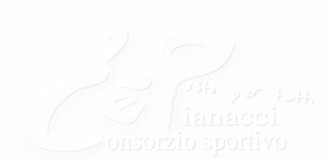 